PHYSICAL EDUCATION UNIFORM REQUIREMENTSPre-Kindergarten 3 year old program and 4year old programOur Pre-K students wear the gym uniform daily for the entire school year. 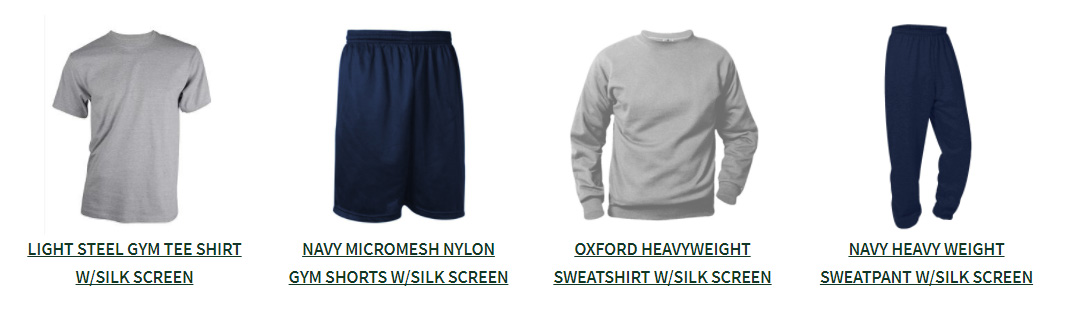 